Date of asbestos register:Date of asbestos register:NOTE: A demolition or refurbishment survey should be carried out by a competent person before undertaking refurbishment or demolition work.NOTE: A demolition or refurbishment survey should be carried out by a competent person before undertaking refurbishment or demolition work.NOTE: A demolition or refurbishment survey should be carried out by a competent person before undertaking refurbishment or demolition work.NOTE: A demolition or refurbishment survey should be carried out by a competent person before undertaking refurbishment or demolition work.NOTE: A demolition or refurbishment survey should be carried out by a competent person before undertaking refurbishment or demolition work.NOTE: A demolition or refurbishment survey should be carried out by a competent person before undertaking refurbishment or demolition work.NOTE: A demolition or refurbishment survey should be carried out by a competent person before undertaking refurbishment or demolition work.NOTE: A demolition or refurbishment survey should be carried out by a competent person before undertaking refurbishment or demolition work.NOTE: A demolition or refurbishment survey should be carried out by a competent person before undertaking refurbishment or demolition work.Workplace address:Workplace address:Competent personCompetent personCompetent personWorkplace owner/managerWorkplace owner/managerWorkplace owner/managerWorkplace address:Workplace address:Competent personCompetent personCompetent personName:Name:Workplace address:Workplace address:Competent personCompetent personCompetent personContact details:Position:Workplace address:Workplace address:Competent personCompetent personCompetent personLicence No:Contact details:Areas not assessed:Areas not assessed:Asbestos related documents:Asbestos related documents:Consultation:Consultation:DateSample No.Type of material identified or assumed and amountFriable or non-friable asbestosCondition of asbestosSpecific location of identified or assumed asbestosSpecific location of identified or assumed asbestosPhoto No.NotesExample:Example:Example:Example:Example:Example:Example:Example:Example:21/11/2022S001Toilet cubicle door and partition. Approx. 4m2Non-friableStable condition, no deterioration, painted surface.Ground floor bathroom.Ground floor bathroom.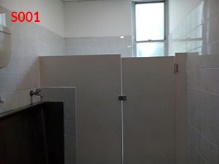 Area accessible. Encapsulate to maintain in stable condition. Remove prior to any refurbishment or demolition works.